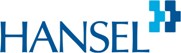 REKLAMATIONDatum:      För utvecklingen av vår service med leverantörerna, vänligen skicka blanketten till leverantören samt Hansels kundservice,  asiakaspalvelu@hansel.fi. ALLMÄNN INFORMATIONREKLAMATIONLEVERANTÖREN returnerar följande till kunden och skickar även informationen till Hansels kundservice, asiakaspalvelu@hansel.fiKundorganisation (organisationens namn):Kontaktperson:Telefonnummer:E-post:Ramavtalets namn:Leverantör:Ordernummer el liknande information :Grund för reklamation (beskrivning av felet, avvikelsen eller annan ej önskvärt; t. ex. försämrad service, förseningar eller fel i leveranserna eller produkterna):Har det tidigare uppkommit liknande orsak för reklamation och har ni även då kontaktat leverantören?(Vi rekommenderar att ni här bifogar möjliga tidigare gjorda reklamationer, e-post eller liknande)Kundens krav (t. ex. straffavgifter):Kunden förbehåller rätten för senare krav Datum och kundens underskrift:Ansvarsperson: Korrigering (Hur har felet korrigerats):Korrigeringen för fortsättningen (Hur har ni gått tillväga för att undvika liknande felsituation i fortsättningen?):Övrigt:Datum och tillverkarens underskrift: